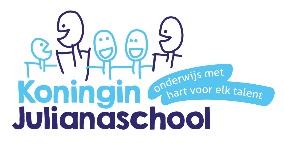 Aan de kinderen van groep 6:Jullie leren vrijdag 8 november, de volgende bordrijwoorden:De bordrijwoorden zijn terug vinden op de site www.kjs-heerjansdam.nlop de groepspagina van groep 6.Succes,Juf Judith1lammerenmeervoud van lam  een jong schaap 2redenenmeervoud van reden  argument3mosselenmeervoud van mossel  weekdier4schommelstoelstoel met gebogen onderstel waarmee je kunt schommelen 5moeilijkervergrotende trap van moeilijk6tongOrgaan in je mond.7onlangsPas geleden.8plankjesLangwerpig stuk wat uit een boomstam gezaagd is.9voorstellingKeer dat een toneelstuk opgevoerd of een film vertoond wordt.10verrassingEen onverwachte gebeurtenis.11donkerroodEen donkere kleur rood.12winkeliersIemand die als beroep een winkel heeft.13goochelaarIemand die zijn publiek dingen laat zien die eigenlijk niet kunnen gebeuren.14gevechtSituatie dat mensen met elkaar vechten.15inktvisWeekdier met tentakels.16fonteinenKunstmatige, spuitende bron17opleiding Opleiding vorming tot een beroep18twijfelenIn twijfel zijn19feitelijkgebeurtenis of omstandigheid waarvan de werkelijkheid vaststaat20vindingrijkIemand met veel ideeën21nauwkeurigJuist, stipt, zorgvuldig22juffrouwAanspreekvorm van lerares23terreinenVeld, stuk grond24wuivenZwaaien als groet25Halveren Middendoor snijden